5A Converting Between Radians & DegreesConvert the following angle to degreesConvert the following angle to degreesEquivalence relationships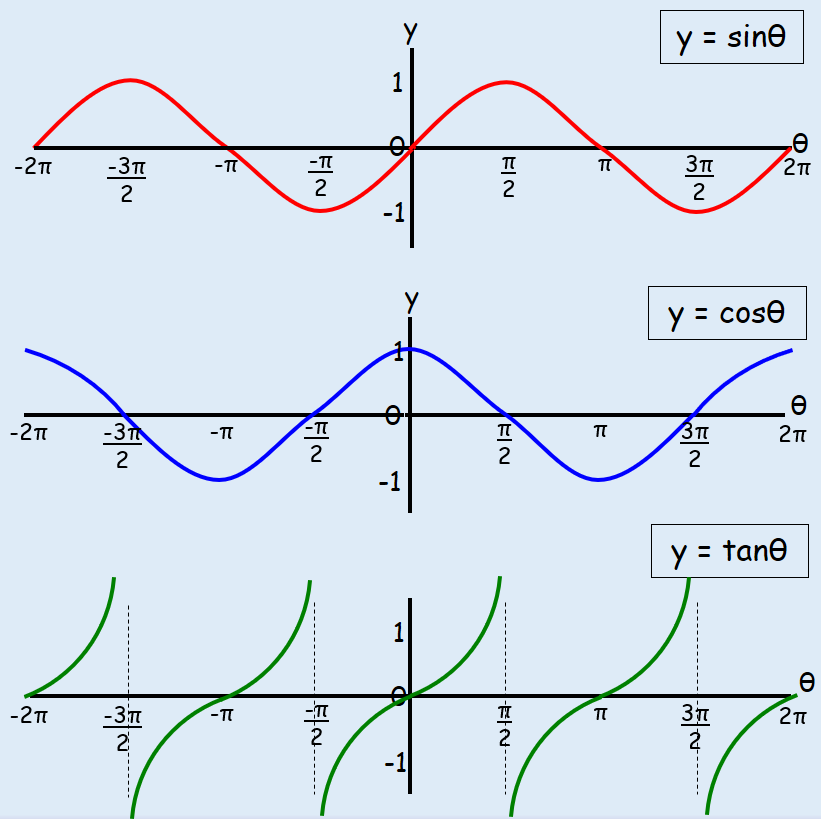 Sketch the graph of  for .